Муниципальное автономное учреждение дополнительного образования ЗАТО Северск«Детская школа искусств»Программа по учебному предметуПО.01.УП.01. ИЗОБРАЗИТЕЛЬНОЕ ТВОРЧЕСТВОадаптированной дополнительной общеразвивающей программы в области изобразительного искусства для обучающихся с ограниченными возможностями здоровья  «ФАНТАЗИЯ» предметная область	ПО.01. ХУДОЖЕСТВЕННО-ТВОРЧЕСКАЯ ПОДГОТОВКАСрок обучения 2 годаг. Северск 2023Структура программы учебного предметаI. Пояснительная запискаХарактеристика учебного предмета, его место и роль в образовательном процессе             Программа учебного предмета «Изобразительное творчество» разработана на основе «Рекомендаций по организации образовательной и методической деятельности при реализации общеразвивающих программ в области искусств», направленных письмом Министерства культуры Российской Федерации от 21.11.2013 №191-01-39/06-ГИ, Приказа от 19.12.2014г п1599 «Об утверждении федерального государственного образовательного стандарта образования обучающихся с умственной отсталостью (интеллектуальными нарушениями) Министерства образования и науки Российской Федерации.Программа ориентирована на: формирование и развитие творческих способностей обучающихся;удовлетворение индивидуальных потребностей в художественно-эстетическом развитии.           Данная программа учебного предмета «Изобразительное творчество» способствует: созданию необходимых условий для личностного развития обучающихся, позитивной социализации;удовлетворению индивидуальных потребностей обучающихся в художественно-эстетическом развитии; формирование и развитие творческих способностей;обеспечение духовно-нравственного, гражданского, патриотического, трудового воспитания обучающихся. Изобразительная деятельность обучающихся с ограниченными возможностями здоровья умственной отсталости (ОВЗ УО) обеспечивается восприятием ими окружающей реальной действительности, которая становится для них источником необходимых впечатлений, представлений и знаний. Изобразительная грамотность делает представления обучающихся более полными, четкими, прочными и становится одним из необходимых условий всестороннего развития их личности. Основная цель изучения данного предмета заключается в обучении ребенка элементарным основам изобразительной деятельности; формировании умений и навыков в лепке из пластилина, бумажной пластики, работе с различными материалами; в развитии зрительного восприятия, умений различать форму, цвет предметов и их положение в пространстве; обучении умению видеть прекрасное в жизни и искусстве, а также в развитии умения пользоваться полученными практическими навыками в повседневной жизни.Уровень освоения: ознакомительный.Обеспечение реализации прав детей с ограниченными возможностями здоровья умственной отсталости на участие в программах дополнительного образования является одной из важнейших задач государственной образовательной политики. Актуальность программы учебного предмета «Изобразительное творчество» заключается в удовлетворении возросшего спроса родителей (законных представителей) и детей на получение комплексных знаний и умений в области художественного образования. Расширение образовательных возможностей этой категории обучающихся является наиболее продуктивным фактором социализации детей с ОВЗ УО в обществе. Срок реализации учебного предметаСрок освоения программы учебного предмета «Изобразительное творчество» для детей с ОВЗ УО, поступивших в МАУДО ДШИ в 1 класс в возрасте 8 лет, составляет 2  года.Объём учебного времени, предусмотренный учебным планом образовательной организации на реализацию учебного предметаОбщая трудоемкость учебного предмета «Изобразительное творчество» при 2-летнем сроке обучения составляет 182 часа:1-й год обучения (91 учебный час);2-й год обучения (91 учебный час).Форма проведения учебных занятийФорма обучения - очная. Занятия, согласно утвержденному учебному плану, проводятся индивидуально. Недельная нагрузка – 2 академических часа в неделю. Продолжительность аудиторного занятия – 30-40 минут, в зависимости от состояния ребёнка. Продолжительность учебного года - 35 недель.Цель и задачи учебного предметаЦель: развитие творческого потенциала обучающегося средствами изобразительно-пластического творчества на основе культурных традиций русского народа.Задачи:вызвать интерес ребенка к различным видам изобразительной деятельности; обучить основным техническим навыкам рисованию кистью, рельефной, объемной и пластической лепки, декоративной росписи, бумажной пластике.развить интерес к произведениям и к традициям народного творчества;воспитать внимание, аккуратность, трудолюбие;сформировать личность, творчески относящуюся к поставленной задаче. Структура программыПрограмма содержит следующие разделы, отражающие основные характеристики учебного процесса:сведения о затратах учебного времени, предусмотренного на освоении учебного предмета;распределение учебного материала по годам обучения;описание дидактических единиц учебного предмета;требования к уровню подготовки обучающегося;формы и методы контроля, система оценок, итоговая аттестация;методическое обеспечение учебного процесса. Методы обучения	Для достижения поставленной цели и реализации задач предмета используются следующие методы обучения:словесный (объяснение, беседа, рассказ);наглядный (показ, наблюдение, демонстрация приемов работы);практический (освоение приемов владения изобразительными средствами и материалами).Продуманное сочетание словесных, наглядных и практических методов обучения – необходимое условие успешного обучение умственно отсталого ребенка.Методические приемы:обследование (преподаватель обращает внимание на технику, орнамент, цвет, сочетание цветов, строение);анализ образца, выполненного преподавателем (вычленить обобщенный способ их создания);анализ серии образцов, выполненных одним способом (вычленить обобщенный способ их создания);анализ поделки (дать заранее установку на самоконтроль выполнения контрольных действий, взаимоконтроль).Описание материально-технических условий реализации учебного предметаМатериально-техническая база МАУДО ДШИ соответствует санитарным и противопожарным нормам, нормам охраны труда. МАУДО ДШИ располагает материально-технической базой для реализации программы учебного предмета «Изобразительное творчество», обеспечивает проведение всех видов занятий, выставочной деятельности обучающихся для достижения обучающимися результатов, установленных федеральными государственными требованиями.  Минимально необходимый для реализации программы учебного предмета перечень учебных аудиторий и материально-технического обеспечения включает учебные аудитории для индивидуальных, мелкогрупповых и групповых занятий. МАУДО ДШИ обеспечено наличием соответствующего оборудования.  Учебные аудитории имеют площадь не менее 2 м2  на одного обучающегося.Таблица 1II. СОДЕРЖАНИЕ УЧЕБНОГО ПРЕДМЕТАСведения о затратах учебного времениУчебно-тематический планПрограмма по учебному предмету «Изобразительное творчество» рассчитана на 2 года обучения. Содержание учебного предмета представлено в учебно-тематическом плане, который отражает последовательность изучения тем программы с указанием распределения учебных часов.Учебно-тематический план разрабатывался с учетом особенностей и образовательных потребностей конкретного обучающегося с ОВЗ УО. Вводное занятие представляет собой обязательный инструктаж по технике безопасности, в ходе которого проходит ознакомление с правилами поведения в МАУДО ДШИ, включая учебную аудиторию, зал, холл, лестничное пространство, подсобные помещения.В программе учтен принцип систематического и последовательного обучения. Последовательность в обучении поможет обучающемуся применять полученные знания и умения в изучении нового материала.Содержание учебного предмета «Изобразительное творчество» построено с учетом возрастных и особенностей здоровья обучающегося; включает теоретическую и практическую части. Теоретическая часть предполагает знакомство с различными техниками лепки, работы с бумагой и картоном, работы с кистью и красками, а практическая часть основана на применении теоретических знаний в учебном и творческом процессе.При выполнении практических работ обучающийся, кроме освоения технологических приемов, включается в решение задач, направленных на создание целостного изделия, отвечающего как функциональным, так и эстетическим требованиям. Программа учебного предмета «Изобразительное творчество» разработана с учётом личностно-ориентированного подхода к данной категории обучающихся и направлена на развитие творческих способностей. Изготовление своими руками красивых и нужных изделий вызывает у обучающегося повышенный интерес к работе, приносит удовлетворение результатами труда, стимулирует последующую деятельность.Формирование у обучающегося умений и навыков происходит постепенно. Общекультурный уровень программы учебного предмета «Изобразительное творчество» направлен на удовлетворение познавательного интереса, углубления знаний, умений и навыков в области изобразительного творчества, обогащение навыков общения. Занятия направленны на развитие способности к эмоционально ценностному восприятию произведений изобразительного искусства, скульптурного творчества выражению в творческих работах своего отношения к окружающему миру; освоение первичных знаний о мире пластических искусств: изобразительном, декоративно-прикладном, архитектуре, дизайне; о формах их бытования в повседневном окружении ребенка; овладение элементарными умениями, навыками, способами художественной деятельности; воспитание эмоциональной отзывчивости и культуры восприятия произведений профессионального и народного изобразительного искусства; нравственных и эстетических чувств: любви к родной природе, своему народу, Родине, уважения к ее традициям, героическому прошлому, многонациональной культуре.                                           1-й год обучения2-й год обученияIII. ТРЕБОВАНИЯ К УРОВНЮ ПОДГОТОВКИ ОБУЧАЮЩЕГОСЯВ ходе реализации программы происходит раскрытие творческих способностей, развитие психологических процессов (мышление, речь, память, внимание, воображение, познавательные процессы, фантазии) и личностных качеств ребенка.Предполагаемые навыки и умения ребенкас ОВЗ УО к концу обучения Результаты освоения обучающимся оцениваются как итоговые на момент завершения учебного курса. Освоение обучающимся программы учебного предмета «Изобразительное творчество», предполагает достижение двух видов результатов: личностных и предметных. В структуре планируемых результатов ведущее место принадлежит личностным результатам, поскольку именно они обеспечивают овладение комплексом социальных (жизненных) компетенций, необходимых для достижения основной цели современного образования ― введения обучающегося в культуру, овладение социокультурным опытом.Личностные результаты освоения программы обучающегося с ОВЗ с интеллектуальной недостаточностью (тяжелой умственной отсталостью), с учетом индивидуальных возможностей и особых образовательных потребностей включают индивидуально-личностные качества, специальные требования к развитию жизненной и социальной компетенции и должны отражать:1) развитие чувства любви к родителям, другим членам семьи, принятие педагогов, взаимодействие с ними, любви к природе;2) развитие мотивации к обучению;3) проявление интереса к продуктивной деятельности (лепка, рисование, аппликация и т.д.).4) развитие адекватных представлений о насущно необходимом жизнеобеспечении;5) овладение социально-бытовыми умениями, используемыми в повседневной жизни (представления об обустройстве окружающей жизни; умение включаться в разнообразные повседневные дела);6) владение элементарными навыками коммуникации и принятыми ритуалами социального взаимодействия;  7) развитие положительных свойств и качеств личности; 8) готовность к вхождению обучающегося в социальную среду.IV. ФОРМЫ И МЕТОДЫ КОНТРОЛЯ. КРИТЕРИИ ОЦЕНОКАттестация: цели, виды, форма, содержаниеКонтроль знаний, умений, навыков обучающегося обеспечивает оперативное управление учебным процессом и выполняет обучающую, проверочную, воспитательную и корректирующую функции. Мониторинг уровня развития творческих способностей обучающегося проводится два раза в год: первый на начало учебного года или на момент зачисления ребенка, второй итоговый на конец учебного года.Формы проведения итогов реализации рабочей программы:организация ежемесячных выставок детских работ для родителей (законных представителей).тематические выставки в МАУДО ДШИ.участие в городских и выставках и конкурсах в течение года.Критерии оценкиОценивание работ осуществляется по двум направлениям: практическая работа и теоретическая грамотность. Важным критерием оценки служит качество исполнения, правильное использование материалов, оригинальность художественного образа, творческий подход, соответствие и раскрытие темы задания. Это обеспечивает стимул к творческой деятельности и объективную самооценку обучающегося.Программой предусмотрена текущая, промежуточная и итоговая аттестация.Текущие оценки выставляются каждые 2-3 урока.Промежуточная аттестация (текущий контроль успеваемости) проводится в конце второго и третьего полугодия. По результатам промежуточного контроля успеваемости и итоговой аттестации выставляются оценки: «отлично», «хорошо».	При оценке результативности обучения учитываются особенности психического, неврологического и соматического состояния обучающегося. Выявление результативности обучения происходит вариативно с учетом психофизического развития ребенка в процессе выполнения предметных действий, художественных работ. При предъявлении и выполнении всех видов заданий обучающемуся должна оказываться помощь: разъяснение, показ, дополнительные словесные, графические и жестовые инструкции; задания по подражанию, совместно распределенным действиям. При оценке результативности достижений необходимо учитывать степень самостоятельности ребенка. Оценка выявленных результатов обучения осуществляется в оценочных показателях, основанных на качественных критериях по итогам выполняемых практических действий.Изучение предмета заканчивается творческой выставкой обучающегося, где представляется как итоговая работа, так и лучшие работы, выполненные в период обучения. Итоговая аттестация проводится по окончании обучения в конце четвертого полугодия.V. МЕТОДИЧЕСКОЕ ОБЕСПЕЧЕНИЕ УЧЕБНОГО ПРОЦЕССАОсобенности организации образовательного процесса – очно.Методы и приемы обучения:Наглядные: показ иллюстраций, фотографий, графических изображений, метод демонстрации (наблюдение за процессом рисования), просмотр презентаций.Словесные: слушание, пояснение, объяснения, ситуативный разговор, беседа, рассказ;Практические: игровые, упражнения, соавторство, экспонирование (фото и видео выставки работ), пальчиковая гимнастика.Специфические графические методы и приемы ручного и художественного труда.Дидактические материалыДидактические материалы (таблицы, наглядные пособия, демонстрационные карточки, образцы выполненных заданий и др.) используются на каждом занятии, кроме занятий по развитию фантазии, воображения.Упражнения для развития мелкой моторики.Развивающие кинезиологические упражнения.VI. СПИСОК ЛИТЕРАТУРЫ И СРЕДСТВ ОБУЧЕНИЯСписок литературыБоровская И.К., Ковалец И.В. Развиваем пространственные представления у детей с особенностями психофизического развития: Пособие для работы с детьми: В 2- ч. – М.: Гуманит. изд. центр ВЛАДОС, 2004.– Ч.: Для старшего  дошкольного и младшего школьного возраста.Катаева А.А., Стребелева  Е.А. Дидактические игры и упражнения  в обучении дошкольников с отклонениями в развитии. – М.: Гуманит. изд. центр  ВЛАДОС, 2001.Метиева Л.А. Развитие сенсорной сферы детей: пособие для учителей спец. (коррекц.) образов.учреждений VIII вида / Л.А. Метиева, Э.Я. Удалова. – М.: Просвещение, 2009.Программы воспитания и обучения дошкольников с интеллектуальной недостаточностью авторы: Баряева Л. Б., Гаврилушкина О. П., Зарин А. П., Соколова Н. — СПб.: Изд-во «СОЮЗ», 2011.Программа для 5-9 классов «Особый ребенок» Аналитический научно-методический центр «Развитие и коррекция». - М., 2011.Стребелева Е.А. Формирование мышления у детей с отклонениями в развитии (наглядный материал): пособие для педагога-дефектолога: материал для индивид. работы с детьми/ Е.А. Стребелева. – М.: Гуманитар. изд. центр ВЛАДОС, 2014.Антипова М. «Соленое тесто» Необычные поделки и украшения. ИД  «ВЛАДИС»2008г. Афонькин, С. Ю. Как возникло оригами. Уроки оригами в школе и дома [Текст] / Афонькин, С. Ю.. –М. :Литера, 2001 . -208 с.Бабанский, Ю.А.  Учет возрастных и индивидуальных особенностей в учебно-воспитательном процессе / Народное образование СССР/ Ю.А.Бабанский.- М.: Владос, 1982. - №7, с. 106-111 Бесчастнов, Н.П. Изображение растительных мотивов / Н.П.         Бесчастнов.– М. : Владос, 2004.  с.66-74 Бурдейный, М.А. Искусство лепки из соленого теста / М.А. Бурдейный - М.: Профиздат, 2005. с.30-51Васильева, Т.А. Развитие творческих способностей младших школьников Средствами скульптуры малых форм. / Т.А.  Васильева – М., 1998.с.46-85 Василенко, В.М. Русское прикладное искусство [Текст] /  В.М. Василенко Истоки и становление: 1 век до н. э. – 8 в. н.э. – М.: Искусство, 1977.с.58-70 Веснина, Б. Оригами. История и современность [Текст] / Б. Веснина // Техническая эстетика и промышленный дизайн. . -2006. –N 6. –С. 37-39.Дженкинс, Д. Узоры и мотивы из бумажных лент [Текст] / Дженкинс Д.  – И: Контэнт, 2010.– 48 с.Зайцева А. А. Войлок и фетр: большая иллюстрированная энциклопедия. – М.: Эксмо, 2011. - 208 с.Зайцева А. «Картины из войлока и фетра» М.: ЭКСМО-ПРЕСС, 2011 г.Захаров, А.И. Конструирование лепных изделий /  А.И. Захаров, Учебное пособие, РХТУим. Д.И.Менделеева, 2004. с.50-85Зоопарк из пластилина / Алена Багрянцева . – М. : Эксмо,2013г.Логвиненко, Г.М. Декоративная композиция [Текст] / Г.М. Логвиненко – М.: Владос, 2004. с. 8-20 Май Мэки «Картины из шерсти и войлока», 2012 г.Мелик-Пашаев, А.А Ступеньки к творчеству [Текст] /А.А Мелик-Пашаев, З.Н. Новлянская  -  М.: «Искусство в школе», 1995, с.9-29 Мюллер Адельхайд. Войлочные игрушки. Чудесные идеи объемного валяния шерсти. - М.: «Дизайн и мода», 2001Попова, О.С., Каплан, Н.И. Русские художественные промыслы [Текст] /  О.С.Попова, Н.И. Каплан - М,: Издательство «Знание», 1984, с.31-48. Евстратова, Е.Н. Скульптура.  История искусства для детей. [Текст]/  Е.Н    Евстратовой -  М.:  «Росмэн».  Под ред.. 2002, с.8-17 Уроки лепки из пластилина:практическое пособие/Т.Б. Ткаченко, К.И. Стародуб.- Ростов н/Д : Феникс, 2012.Фокина, Л.В. Орнамент. Учебное пособие [Текст] / Л.В.  Фокина – Ростов-на-Дону.   -  «Феникс», 2000 с.51-56Шинковская К. Художественный войлок. М.: АСТ-ПРЕСС КНИГА 2011г.Шинковская К. Войлок. Все способы валяния. - М.: АСТ-Пресс, 2008. - 96 с.Ширли Э. Фелтинг: стильные поделки и аксессуары из непряденой шерсти. - М.: «Дизайн и мода», 2000Средства обученияНа уроках прикладного творчества используется большое количество разнообразных наглядных пособий. Они необходимы, чтобы преподаватель мог ознакомить обучающегося со способами изготовления изделий, с инструментами, которые будут использованы при работе, их назначением и использованием на каждом этапе урока, с приемами работы над заданием. Для успешного результата в освоении программы «Изобразительное творчество» необходимы следующие материалы:наглядные методические пособия по темам;технологические карты, традиционные рисунки;фонд лучших работ обучающихся по разделам и темам;видеоматериалы о видах декоративно-прикладного искусства;фонд творческих работ выпускников;библиотека с книгами, журналами методическими пособиями, ученической литературой о приемах лепкиэлектронные образовательные ресурсы - мультимедийные учебники, мультимедийные универсальные энциклопедии, сетевые образовательные ресурсы;аудиовизуальные – слайд - фильмы, видеофильмы, учебные кинофильмы, аудио записи;материальные - для полноценного усвоения заданий каждого раздела программы необходимо, чтобы обучающийся был обеспечен всеми необходимыми материалами: красками (акварель, гуашь), кистями, пластилином, цветной бумагой, цветным картоном.ПРИЛОЖЕНИЯМЕТОДИЧЕСКИЕ РЕКОМЕНДАЦИИОбщие психолого-педагогические рекомендации, в работе с детьми, имеющие ограниченные возможности здоровья- Принимать ребенка таким, какой он есть. - Как можно чаще общаться с ребенком. - Избегать переутомления.- Использовать упражнения на релаксацию.- Не сравнивать ребенка с окружающими.- Поощрять ребенка сразу же, не откладывая на будущее.- Способствовать повышению его самооценки, но хваля ребенка он должен знать за что.- Обращаться к ребенку по имени.- Не предъявлять ребенку повышенных требований.- Стараться делать замечания как можно реже. - Оставаться спокойным в любой ситуации.Характеристика особенностей развития детей с интеллектуальной недостаточностью.Интеллектуальной недостаточностью (умственной отсталостью) считается стойкое необратимое нарушение психического и интеллектуального развития, которое связано с органически обусловленным недоразвитием или ранним (до трех лет) повреждением головного мозга ребенка.Структура дефекта при интеллектуальной недостаточности характеризуется тотальностью и иерархичностью недоразвития познавательной деятельности, в особенности мышления и личности. При этом тотальность проявляется в недоразвитии всех нервно-психических функций. Иерархичность - в преимущественном недоразвитии познавательных функций, и прежде всего абстрактного мышления.Мышление имеет конкретный, ситуационный характер: дети испытывают наибольшие затруднения в процессах обобщения, в понимании причинно-следственных отношений.Недостаточность абстрактного мышления обусловливает трудность в усвоении детьми счета, особенно в решении задач. Не понимая смысла задач, они решают их механически, с трудом воспринимают помощь взрослого.Все виды деятельности и поведения детей однообразны, стереотипны, с преобладанием элементов подражания и копирования. Недоразвитие мыслительной деятельности и инертность мыслительных процессов неблагоприятно сказываются на формировании всех познавательных процессов, и прежде всего восприятия.Недоразвитие аналитико-синтетической деятельности обусловливает специфическую особенность восприятия: дети способны выделить в предметах лишь отдельные конкретные их свойства и качества (цвет, форму, размер), но не могут установить связи между ними и составить самостоятельно целостное представление о предмете.Особенностью эмоциональной сферы детей с интеллектуальной недостаточностью является недоразвитие более сложных и дифференцированных эмоций, наиболее поздно развивающихся в постнатальном онтогенезе.В своих эмоциональных переживаниях, так же, как и в мыслительной деятельности, дети не могут отделить главное от второстепенного, в связи, с чем они могут давать бурные эмоциональные реакции по ничтожным поводам и слабо реагировать на серьезные жизненные события.Актуальными для них являются лишь непосредственные переживания, они не могут оценить возможные последствия тех или иных поступков, событий.Познавательные эмоции у этих детей обычно не развиты, часто наблюдается неадекватность эмоциональных реакций, неспособность подавлять свои непосредственные влечения. С трудом формируются абстрактные понятия добра и зла, чувства долга, способность к самоконтролю и прогнозированию последствий своих поступков.  Составитель: Шерстобитова Валентина Владимировнапреподаватель   декоративно-прикладных дисциплин МАУДО ДШИ                                                                                          Рецензент:      Шатохина Полина Георгиевнапреподаватель  декоративно-прикладных дисциплин  первой квалификационной категории МАУДО ДШИ                                                                                          I. Пояснительная записка - Характеристика учебного предмета, его место и роль в образовательном процессе.- Срок реализации учебного предмета.- Объем учебного времени, предусмотренный учебным планом образовательной организации на реализацию учебного предмета.- Форма проведения учебных аудиторных занятий.- Цели и задачи учебного предмета.- Структура программы учебного предмета.- Методы обучения. - Описание материально-технических условий реализации учебного предмета.II. Содержание учебного предмета- Учебно-тематический план.- Годовые требования.III. Требования к уровню подготовки обучающегося		- Требования к уровню подготовки на различных этапах обучения.IV.Формы и методы контроля, система оценок 			- Аттестация: цели, виды, форма, содержание.- Критерии оценки.V. Методическое обеспечение учебного процессаVI. список литературы и средств обучения- Список литературы.- Средства обучения.Учебная аудиторияПлощадь(м2)ОснащениеКорпус № 3Корпус № 3Корпус № 3№ 31418,0- столы письменные;- стулья;- стеллаж с природным материалом,керамическими вазами, гипсовыми геометрическими фигурами, драпировками и т.д.; - учебная и учебно-методическая литература:- рисуночный фонд-метод. пособия;традиционные и нетрадиционные материалы для занятий,- иллюстративный материал,-детская литература.Вид учебной работы, учебной нагрузкиРаспределение по годам обученияРаспределение по годам обученияВид учебной работы, учебной нагрузки12Количество недель3535Недельная нагрузка в часах22Максимальная учебная нагрузка (на весь период обучения, в часах)9191Количество часов на аудиторные занятия7070Количество часов на самостоятельную работу2121Всего182182№ п/пНаименование разделов, темКоличество часовРаздел 1. Лепка из пластилинаРаздел 1. Лепка из пластилина211.1Вводное занятие в раздел «Лепка из пластилина»11.2.Знакомство с материалами и инструментами 21.3.Пластилиновая картина «Ветвь рябины»31.4.Пластилиновая картина «Осенний лес»41.5.Изготовление композиции из пластилина «Веселые овощи»41.6.Изготовление изделий из пластилина «Грибы»31.7.Изготовление композиции «Грибная полянка», декорирование природными материалами 4Раздел 2. Рисование в традиционных и нетрадиционных техникахРаздел 2. Рисование в традиционных и нетрадиционных техниках262.1Одуванчик. Рисование ватными палочками32.2Творческая работа «Лес». Отпечатки листьев. 32.3Иллюстрация к сказке «Колобок». Рисование кистью и красками32.4Творческая работа «Ежик идет на прогулку». Рисование кистью и красками32.5.«Веселые медузы». Пальчиковое рисование.32.6«Цветочная лужайка». Рисование красками и солью32.7.«Бабочка». Рисование по трафарету42.8«Отпечаток ладошки». Рисование с элементами аппликации4Раздел 3. Бумажная пластикаРаздел 3. Бумажная пластика233.1.Вводное занятие.13.2.Знакомство с материалами и инструментами. Бумага, картон цветной. Основные их свойства и качества.23.3.Аппликация «Зонтик». Вырезание по шаблону33.4.Аппликация «Грибы» с применением природных материалов33.5.Аппликация «Ежик в лесу» с применением природных материалов33.6.Аппликация «Гусеница»33.7.Аппликация «Домик»23.8.Объемная аппликация «Букет для мамы» 	33.9.Композиция «Народный сувенир»3Итого:                                                                                                        Итого:                                                                                                        70 часов № п/пНаименование разделов, темКоличество часовРаздел 1. Лепка из пластилинаРаздел 1. Лепка из пластилина211.1Вводное занятие в раздел «Лепка из пластилина»11.2.Пластилиновая картина «Рыбка»21.3.Пластилиновая картина «Курочка» с применением природных материалов31.4.Пластилиновая картина «Букет» с применением природных материалов41.5.Изготовление композиции из пластилина «Улитка на цветке»41.6.Изготовление изделий из пластилина «Смешарики»31.7.Изготовление композиции «Божья коровка», декорирование природными материалами 4Раздел 2. Рисование в традиционных и нетрадиционных техникахРаздел 2. Рисование в традиционных и нетрадиционных техниках262.1Дерево. Рисование ватными палочками32.2Творческая работа «Ветка». Отпечатки листьев на темном фоне32.3Иллюстрация к сказке «Заюшкина избушка». Рисование кистью и красками с применением приемов аппликации32.4Творческая работа «Медвежонок на прогулке». Рисование кистью и красками32.5.«Дождик идет». Пальчиковое рисование.32.6«Космос». Рисование красками и солью32.7.«Ромашка». Рисование по трафарету42.8«Отпечаток ладошки». Рисование с элементами аппликации 4Раздел 3. Бумажная пластикаРаздел 3. Бумажная пластика233.1.Вводное занятие.13.2.Аппликация из салфеток. Гриб «Мухомор»23.3.Аппликация из салфеток «Лесные ягоды». 33.4.Аппликация по основе из яичной скорлупы «Солнышко» с применением природных материалов43.5.Аппликация «Курица и петух» с примирением природных материалов33.6.Аппликация «Бабочка»33.7.Аппликация «Северное сияние»23.8.Объемная аппликация «Барашек» 	2Раздел 4. Итоговая работа 4.Композиция «Птицы прилетели» в смешанной технике3Итого:                                                                                                      Итого:                                                                                                      70 часов ОценкаКритерии оценки5 («отлично»)- выполняет действие (творческую работу) самостоятельно;- выполняет действие (творческую работу) по инструкции (вербальной или невербальной); - выполняет действие (творческую работу) по образцу;-  выполняет действие (творческую работу) с частичной помощью.4 («хорошо»)- узнает объект, но затрудняется в выполнении задания; - не всегда узнает объект и затрудняется в выполнении задания.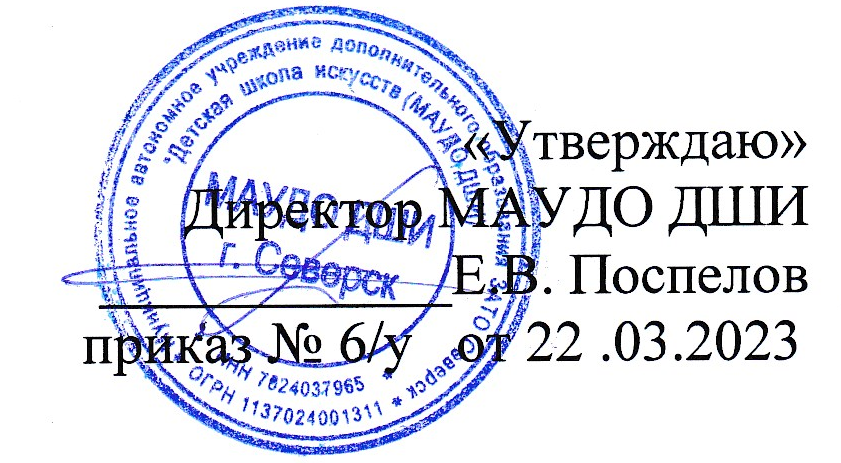 